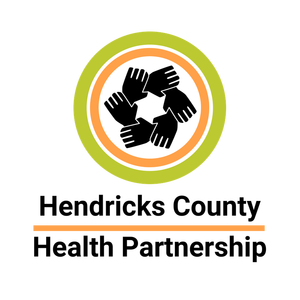 April 12th, 2023 Meeting MinutesCoalition Name and County HCHPMeeting Date and TimeApril 12th, 2023 at 8:30 amMeeting LocationVirtual on Microsoft TeamsMinutes Drafted Date4/12/23Attendees30 attendees, 1 guest (Dr. Jack Turman, Jr.)    Amanda Goings
Ann McCaffertyAndrea NaborsBetsy Schuler
Cathy Blume
Chase Cotten
Christa Detzel
Christi Patterson
Courtney Cole
David Bonney
Dawn PruittDesirea IslandElizabeth McGrevyJennifer KinnamenJessica Strong
Josh Faith
Julie Ensinger
Julie Winship
Karie Teany
Kris Kritzer
Krystle BarberMark Todisco
Megan (?)Michael Aviah
Minkah Becktemba
Moriah Veach
Nathan HawkPJ Hamann
Ray Kotarski
Staci Hovermale
Tonya GeansMeeting Notes (Old/New Business, Decisions, Agendas)AGENDAWelcome and Introductions – Michael opened the meeting and shared a few announcements.2022 Community Health Assessment now posted on the Partnership Websitehttps://www.hendrickshealthpartnership.org/community-health-assessment.html Michael shared a few primary implications of the data including high needs and disparities in the areas of:   housing affordability and availability, lack of public transportation, inaccessibility of healthcare and other resources in the western half of the County, lack of multilingual services, mental health and addiction issues, and lower than average essential immunizations rates. Resource Guide updates are nearly complete, including a new Map feature. More details to come, especially related to beta testing the new updates and training Partnership members how to utilize the guide effectively.Professional Development Guest Speaker  –  Dr. Jack Turman, Jr., Professor at IU Fairbanks School of Public Health // Director o of the Mothers on the Rise Program (A subsidiary of the Grassroots Maternal & Child Health Initiative)Dr. Turman’s presentation will be posted on the Partnership Member Documents webpage along with meeting minutesHighlights: Mothers on the Rise is a program designed to empower and serve mothers who are incarcerated and their kids. The program focuses on restorative efforts, honoring the dignity of their clients, establishing agency for their clients, community resourcing, and advocacy. Human Rights Approach utilizing community navigators, health resources, and capacity building to help mothers “reintegrate” into their communities successfully upon release. (Prefer not to use the word “reentry”.)Women and mothers are the fastest growing population in Indiana prisons. All of them have experienced high incidences of poverty, trauma, mental health, and substance use struggles. There are multiple demographic differences between community corrections, jails, and prisons.Mothers face huge difficulties upon release from prison, the foremost being lack of safe/quality/affordable housing options, poor social networks, a complex service system, workplace discrimination, and stigma. MOR partners directly with the Officer Breann Leath Maternal & Child Unit at IN Women’s Prison and the IDOC Transitional Healthcare Team. MOR programing has shown dramatic positive impacts on the mothers and their families, including improved parenting skills and connection, and reduced recidivism.Services include:  Needs assessments, connection to a trained Community Navigator outside prison, connection to the MOR leadership team (social work, nurse, case manager, and more), connection to local networks and agency service teams, weekly education and support, and supplies including food / clothes / baby items / laptop / & more. Cohorts include 6 mothers and their kids at a time.21 mothers and their kids are currently engaged in the program throughout Indiana, and 5 mothers and their kids have successfully completed the program. The #1 Biggest Need in all Counties in IN is safe, affordable, quality housing options for mothers and their children.3.       LCC Funds - Financial Report/Budget Summary Current balance of account (as of 3/31/23): $126,937Expenses for March: $59,565	Deposits for March:  $14,152Grant Budget for 2023 = $44,600/Category4.	Governor’s Commission update/Legislative updatesAnnual LCC-CCP Document submitted (based directly off of the Partnership’s Community Action Plan.  All Community events and grant opportunities have been forwarded to Michael Aviah to post on the Partnership website (see below).5.	Announcements / Next Newsletter Arriving SoonThese are now posted in the HCHP Newsletter. Email all announcements, upcoming events, etc. to Michael Aviah at hendrickshealthpartnership@gmail.comA few upcoming events mentioned during the meeting:Sheltering Wings hosting their big Premier Event fundraiser on May 5thWalk for Austin – End the Stigma 5K in Avon on May 6th Hamilton Center hosting their Sheriff Shootout golf event in Terre Haute on May 12thPlainfield Middle School Band Concert to raise awareness and funds for Suicide Prevention on May 19th at 6:30pmMHAHC Walking for the Health of It 5K in Brownsburg on May 20thMichael will be hosting upcoming mental health awareness trainings for teens at local libraries – more details soonHCHD is ramping up its Naloxone Training & Distribution campaign throughout the County – more details soon NEXT MEETING – Wednesday, May 10th, 2023 at 8:30 via Google Meet – VIRTUALALL MEETING LINKS FOR THE YEAR CAN BE FOUND ON PARTNERSHIP WEBSITE